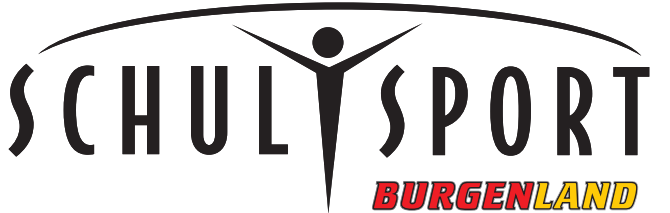 Ausschreibung - Schulsportwettkämpfe 2024LANDESMEISTERSCHAFT TISCHTENNIS1. Teilnahmeberechtigt:Unterstufenschüler/innen aller allgemeinbildenden Pflichtschulen MS, NMS und AHS - Unterstufen (5. – 8. Schulstufe und Jahrgang 1.9.2008 und jünger) 2. Bewerbe:A 	- 5. - 8. Schulstufe 		- mixed (Verband)B  	- 5. - 8. Schulstufe 		- männlich (ohne Verband) C  	- 5. - 8. Schulstufe 		- weiblich (ohne Verband) Die einzelnen Bewerbe gelangen bei Nennung von jeweils mindestens 3 Mannschaften zur Austragung. 3. Austragungsart: Mannschaftswettkämpfe. Eine Mannschaft besteht aus mind. 3, max. 4 SchülerInnen und einem(r) BetreuerIn. Dreier-Mannschaften ohne Doppel: (Spielfolge wie bei der Bundesmeisterschaft)
Spielreihenfolge: A – x, B – y, C – z, B – x, A – z, C – y, B – z, C – x, A – y https://www.dropbox.com/sh/lp091u1wtg8dn71/AAANf_AOMdX0r75WiLvZBFYBa?dl=0Sieger ist jene Mannschaft, die als erste 5 Spiele für sich entschieden hat (5:0, 5:1, 5:2, 5:3, 5:4;) Das Mannschaftsspiel wird nach Erreichen des Siegpunktes beendet. Die Durchführung erfolgt je nach Nennungsergebnis in Vorrundengruppen, wobei eine Gruppe 3, 4 oder 5 Mannschaften umfasst. Innerhalb einer Gruppe spielt jede Mannschaft gegen jede andere.Startberechtigung: Gemeldete Schulmannschaften unter Aufsicht einer vom Leiter der Schule beauftragten Lehrperson. Pro Bewerb können zwei Burschen- bzw. zwei Mädchenmannschaften genannt werden. Bei Teilnahme von 2 Schulmannschaften pro Bewerb ist ein Wechsel der Spieler von einer zur anderen Mannschaft nicht gestattet. Im Mixed Bewerb A sind Mädchen spielberechtigt müssen aber nicht eingesetzt werden!Die Schüler/innen müssen zum Zeitpunkt der Veranstaltung die gemeldete Schule besuchen.Auch in den „verbandslosen“ Bewerben sind nur ITTF-zugelassene Beläge erlaubt! Wichtig: Weiters ist darauf hinzuweisen, dass Turnschuhpflicht besteht und keine weißen T-Shirts getragen werden dürfen.Startbeschränkung: In den Bewerben "ohne Verbandsspieler bzw. -spielerinnen" (B und C) sind Spieler (-innen), die vor dem 1. 1. 2023 gemäß § 42 ÖTTV Regulativ bei einem Landesverband des ÖTTV oder eines ausländischen Verbandes gemeldet waren, nicht spielberechtigt.
In den Bewerben A sind keine Einschränkungen hinsichtlich des Einsatzes von Verbandsspieler/innen vorgesehen. Grundsätzlich ist die jeweils besuchte Schulstufe für die Teilnahmeberechtigung im betreffenden Bewerb entscheidend. Achtung!
Bei der Veranstaltung werden Fotos und Videos gemacht.Jede Teilnehmerin/jeder Teilnehmer am obigen Wettbewerb erklärt mit der Anmeldung ihr/sein Einverständnis, dass die wettkampfbezogenen persönlichen Daten (Vor- und Zunahmen, Schul-Vereinszugehörigkeit, erzielte Ergebnisse) den Medien (wie Printmedien, Online-Dienste, TV und Radio-anstalten) vom Veranstalter bzw. Durchführer zur Verfügung gestellt werden dürfen.Diese Erklärung umfasst auch die Veröffentlichung von Wettkampfbildern, Sieger- und Mannschaftsfotos sowie Videos auf Online-Plattformen.4. Termin und Ort der Austragung:Freitag, 23. Februar 2024Sporthalle MS Oberpullendorf7350 Oberpullendorf, Eisenstädter Str. 9Beginn: 9:00 UhrHalleneinlass: 8:30 UhrMeldungen bis längstens 11.Februar per Mail an f.sfl@brgop.at über das Nennformular5. Allgemeines:Achtung: Die Beaufsichtigung durch die zuständigen LehrerInnen ist unbedingt erforderlichKosten: Die Kosten für die Verpflegung sind selbst zu tragen. Buffet ist beim Turnier vorhanden.6. Meldungen und Anfragen:Mag. Florian SchmidtBGLD Landesschulsportreferent TischtennisBG/BRG/BORG Oberpullendorf f.sfl@brgop.at0664/4211446